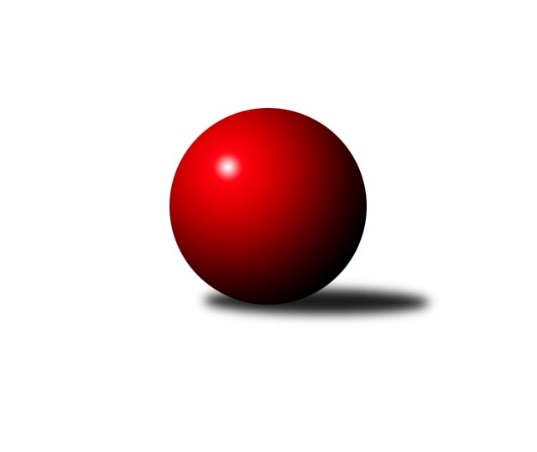 Č.16Ročník 2023/2024	19.5.2024 Jihomoravský KP1 sever 2023/2024Statistika 16. kolaTabulka družstev:		družstvo	záp	výh	rem	proh	skore	sety	průměr	body	plné	dorážka	chyby	1.	KK Moravská Slávia Brno B	16	14	0	2	92.5 : 35.5 	(114.5 : 77.5)	2611	28	1803	808	33.9	2.	KK Réna Ivančice	16	13	1	2	91.0 : 37.0 	(119.5 : 72.5)	2599	27	1802	797	39.1	3.	SOS Židenice	17	11	0	6	69.5 : 66.5 	(112.5 : 91.5)	2502	22	1748	754	41.9	4.	KK Blansko B	16	9	3	4	78.0 : 50.0 	(102.5 : 89.5)	2570	21	1768	801	38.5	5.	KK Moravská Slávia Brno C	16	9	2	5	75.0 : 53.0 	(101.0 : 91.0)	2516	20	1759	756	43.6	6.	SK Brno Žabovřesky	16	8	2	6	69.0 : 59.0 	(108.0 : 84.0)	2594	18	1798	795	37.8	7.	KK Velen Boskovice	16	7	1	8	66.0 : 62.0 	(94.5 : 97.5)	2576	15	1782	794	40	8.	SKK Veverky Brno	17	7	1	9	69.0 : 67.0 	(108.5 : 95.5)	2565	15	1773	793	34.9	9.	KK Moravská Slávia Brno D	16	7	0	9	70.0 : 58.0 	(104.5 : 87.5)	2604	14	1800	804	36.6	10.	KK Slovan Rosice C	16	3	0	13	39.5 : 88.5 	(80.0 : 112.0)	2501	6	1734	767	51.1	11.	TJ Slovan Ivanovice	16	3	0	13	32.0 : 96.0 	(68.0 : 124.0)	2444	6	1732	712	58.9	12.	TJ Sokol Husovice D	16	1	0	15	24.5 : 103.5 	(50.5 : 141.5)	2248	2	1611	637	73Tabulka doma:		družstvo	záp	výh	rem	proh	skore	sety	průměr	body	maximum	minimum	1.	SOS Židenice	9	9	0	0	50.5 : 21.5 	(71.0 : 37.0)	2511	18	2606	2439	2.	KK Moravská Slávia Brno B	8	8	0	0	51.5 : 12.5 	(61.5 : 34.5)	2672	16	2758	2618	3.	KK Réna Ivančice	8	7	1	0	50.0 : 14.0 	(67.0 : 29.0)	2565	15	2629	2478	4.	SK Brno Žabovřesky	9	7	0	2	48.0 : 24.0 	(67.0 : 41.0)	2547	14	2639	2421	5.	KK Moravská Slávia Brno C	8	6	0	2	46.0 : 18.0 	(54.5 : 41.5)	2652	12	2742	2531	6.	KK Blansko B	8	4	3	1	38.5 : 25.5 	(51.5 : 44.5)	2650	11	2721	2513	7.	SKK Veverky Brno	8	4	0	4	36.5 : 27.5 	(57.5 : 38.5)	2540	8	2623	2462	8.	KK Moravská Slávia Brno D	8	4	0	4	36.5 : 27.5 	(52.0 : 44.0)	2666	8	2754	2579	9.	KK Velen Boskovice	7	3	1	3	31.5 : 24.5 	(48.0 : 36.0)	2504	7	2608	2371	10.	KK Slovan Rosice C	8	2	0	6	23.5 : 40.5 	(46.5 : 49.5)	2669	4	2781	2562	11.	TJ Slovan Ivanovice	8	1	0	7	17.5 : 46.5 	(41.5 : 54.5)	2519	2	2589	2448	12.	TJ Sokol Husovice D	8	1	0	7	16.0 : 48.0 	(34.5 : 61.5)	2375	2	2653	2072Tabulka venku:		družstvo	záp	výh	rem	proh	skore	sety	průměr	body	maximum	minimum	1.	KK Moravská Slávia Brno B	8	6	0	2	41.0 : 23.0 	(53.0 : 43.0)	2611	12	2735	2425	2.	KK Réna Ivančice	8	6	0	2	41.0 : 23.0 	(52.5 : 43.5)	2604	12	2727	2366	3.	KK Blansko B	8	5	0	3	39.5 : 24.5 	(51.0 : 45.0)	2553	10	2665	2466	4.	KK Moravská Slávia Brno C	8	3	2	3	29.0 : 35.0 	(46.5 : 49.5)	2495	8	2691	2315	5.	KK Velen Boskovice	9	4	0	5	34.5 : 37.5 	(46.5 : 61.5)	2586	8	2699	2439	6.	SKK Veverky Brno	9	3	1	5	32.5 : 39.5 	(51.0 : 57.0)	2569	7	2730	2433	7.	KK Moravská Slávia Brno D	8	3	0	5	33.5 : 30.5 	(52.5 : 43.5)	2613	6	2799	2362	8.	SK Brno Žabovřesky	7	1	2	4	21.0 : 35.0 	(41.0 : 43.0)	2578	4	2698	2443	9.	SOS Židenice	8	2	0	6	19.0 : 45.0 	(41.5 : 54.5)	2494	4	2685	2435	10.	TJ Slovan Ivanovice	8	2	0	6	14.5 : 49.5 	(26.5 : 69.5)	2431	4	2582	2265	11.	KK Slovan Rosice C	8	1	0	7	16.0 : 48.0 	(33.5 : 62.5)	2477	2	2585	2399	12.	TJ Sokol Husovice D	8	0	0	8	8.5 : 55.5 	(16.0 : 80.0)	2227	0	2448	1979Tabulka podzimní části:		družstvo	záp	výh	rem	proh	skore	sety	průměr	body	doma	venku	1.	KK Moravská Slávia Brno B	11	10	0	1	66.5 : 21.5 	(82.5 : 49.5)	2634	20 	6 	0 	0 	4 	0 	1	2.	KK Réna Ivančice	11	8	1	2	56.0 : 32.0 	(80.5 : 51.5)	2566	17 	4 	1 	0 	4 	0 	2	3.	KK Blansko B	11	7	1	3	55.0 : 33.0 	(72.5 : 59.5)	2563	15 	4 	1 	1 	3 	0 	2	4.	SOS Židenice	11	7	0	4	48.5 : 39.5 	(77.5 : 54.5)	2502	14 	6 	0 	0 	1 	0 	4	5.	SK Brno Žabovřesky	11	6	1	4	48.0 : 40.0 	(75.0 : 57.0)	2569	13 	5 	0 	1 	1 	1 	3	6.	KK Moravská Slávia Brno C	11	5	2	4	48.0 : 40.0 	(66.0 : 66.0)	2496	12 	3 	0 	2 	2 	2 	2	7.	KK Velen Boskovice	11	5	1	5	47.0 : 41.0 	(69.5 : 62.5)	2589	11 	2 	1 	1 	3 	0 	4	8.	KK Moravská Slávia Brno D	11	5	0	6	47.5 : 40.5 	(67.5 : 64.5)	2568	10 	3 	0 	2 	2 	0 	4	9.	SKK Veverky Brno	11	5	0	6	45.0 : 43.0 	(72.5 : 59.5)	2573	10 	4 	0 	2 	1 	0 	4	10.	TJ Slovan Ivanovice	11	3	0	8	28.0 : 60.0 	(49.0 : 83.0)	2423	6 	1 	0 	5 	2 	0 	3	11.	KK Slovan Rosice C	11	2	0	9	28.0 : 60.0 	(56.0 : 76.0)	2504	4 	2 	0 	4 	0 	0 	5	12.	TJ Sokol Husovice D	11	0	0	11	10.5 : 77.5 	(23.5 : 108.5)	2246	0 	0 	0 	5 	0 	0 	6Tabulka jarní části:		družstvo	záp	výh	rem	proh	skore	sety	průměr	body	doma	venku	1.	KK Réna Ivančice	5	5	0	0	35.0 : 5.0 	(39.0 : 21.0)	2621	10 	3 	0 	0 	2 	0 	0 	2.	KK Moravská Slávia Brno C	5	4	0	1	27.0 : 13.0 	(35.0 : 25.0)	2606	8 	3 	0 	0 	1 	0 	1 	3.	KK Moravská Slávia Brno B	5	4	0	1	26.0 : 14.0 	(32.0 : 28.0)	2611	8 	2 	0 	0 	2 	0 	1 	4.	SOS Židenice	6	4	0	2	21.0 : 27.0 	(35.0 : 37.0)	2503	8 	3 	0 	0 	1 	0 	2 	5.	KK Blansko B	5	2	2	1	23.0 : 17.0 	(30.0 : 30.0)	2616	6 	0 	2 	0 	2 	0 	1 	6.	SK Brno Žabovřesky	5	2	1	2	21.0 : 19.0 	(33.0 : 27.0)	2632	5 	2 	0 	1 	0 	1 	1 	7.	SKK Veverky Brno	6	2	1	3	24.0 : 24.0 	(36.0 : 36.0)	2556	5 	0 	0 	2 	2 	1 	1 	8.	KK Moravská Slávia Brno D	5	2	0	3	22.5 : 17.5 	(37.0 : 23.0)	2747	4 	1 	0 	2 	1 	0 	1 	9.	KK Velen Boskovice	5	2	0	3	19.0 : 21.0 	(25.0 : 35.0)	2530	4 	1 	0 	2 	1 	0 	1 	10.	TJ Sokol Husovice D	5	1	0	4	14.0 : 26.0 	(27.0 : 33.0)	2350	2 	1 	0 	2 	0 	0 	2 	11.	KK Slovan Rosice C	5	1	0	4	11.5 : 28.5 	(24.0 : 36.0)	2524	2 	0 	0 	2 	1 	0 	2 	12.	TJ Slovan Ivanovice	5	0	0	5	4.0 : 36.0 	(19.0 : 41.0)	2489	0 	0 	0 	2 	0 	0 	3 Zisk bodů pro družstvo:		jméno hráče	družstvo	body	zápasy	v %	dílčí body	sety	v %	1.	Ladislav Novotný 	KK Blansko B 	13	/	15	(87%)	20.5	/	30	(68%)	2.	Ondřej Němec 	KK Moravská Slávia Brno B 	12.5	/	14	(89%)	20	/	28	(71%)	3.	Tomáš Rak 	SKK Veverky Brno 	12	/	14	(86%)	19	/	28	(68%)	4.	František Kramář 	KK Moravská Slávia Brno D 	12	/	16	(75%)	18	/	32	(56%)	5.	Ilona Olšáková 	KK Moravská Slávia Brno B 	11	/	12	(92%)	17.5	/	24	(73%)	6.	Jaroslav Mošať 	KK Réna Ivančice  	11	/	13	(85%)	21	/	26	(81%)	7.	Petr Kouřil 	SK Brno Žabovřesky  	11	/	14	(79%)	19.5	/	28	(70%)	8.	Veronika Semmler 	KK Moravská Slávia Brno B 	11	/	14	(79%)	19	/	28	(68%)	9.	Petra Jeřábková 	KK Moravská Slávia Brno C 	11	/	15	(73%)	22	/	30	(73%)	10.	František Kellner 	KK Moravská Slávia Brno D 	11	/	15	(73%)	21.5	/	30	(72%)	11.	Petr Žažo 	KK Moravská Slávia Brno C 	11	/	16	(69%)	17	/	32	(53%)	12.	Eduard Kremláček 	KK Réna Ivančice  	10.5	/	14	(75%)	19	/	28	(68%)	13.	Vladimír Vondráček 	SK Brno Žabovřesky  	10	/	14	(71%)	16.5	/	28	(59%)	14.	Jiří Krev 	SOS Židenice 	10	/	15	(67%)	23.5	/	30	(78%)	15.	Richard Coufal 	SK Brno Žabovřesky  	10	/	15	(67%)	23	/	30	(77%)	16.	Josef Kotlán 	KK Blansko B 	10	/	16	(63%)	22	/	32	(69%)	17.	Filip Žažo 	KK Moravská Slávia Brno C 	10	/	16	(63%)	16.5	/	32	(52%)	18.	Vít Janáček 	KK Blansko B 	9.5	/	14	(68%)	15	/	28	(54%)	19.	Pavlína Březinová 	KK Moravská Slávia Brno C 	9	/	13	(69%)	14	/	26	(54%)	20.	Ivo Hostinský 	KK Moravská Slávia Brno B 	9	/	13	(69%)	13.5	/	26	(52%)	21.	Tomáš Čech 	KK Réna Ivančice  	9	/	14	(64%)	20	/	28	(71%)	22.	Milan Hepnárek 	SK Brno Žabovřesky  	9	/	15	(60%)	17	/	30	(57%)	23.	Tereza Nová 	KK Moravská Slávia Brno D 	9	/	15	(60%)	16	/	30	(53%)	24.	Martina Prachařová 	KK Moravská Slávia Brno C 	9	/	15	(60%)	15.5	/	30	(52%)	25.	Lubomír Böhm 	SKK Veverky Brno 	9	/	15	(60%)	14	/	30	(47%)	26.	Petr Woller 	SOS Židenice 	9	/	16	(56%)	23	/	32	(72%)	27.	Soňa Lahodová 	SOS Židenice 	9	/	16	(56%)	21	/	32	(66%)	28.	Petr Papoušek 	KK Velen Boskovice  	8.5	/	13	(65%)	15	/	26	(58%)	29.	Tomáš Buršík 	KK Réna Ivančice  	8.5	/	14	(61%)	17.5	/	28	(63%)	30.	Petr Michálek 	KK Velen Boskovice  	8.5	/	14	(61%)	14	/	28	(50%)	31.	Miroslav Flek 	KK Blansko B 	8.5	/	15	(57%)	19	/	30	(63%)	32.	Ladislav Majer 	SOS Židenice 	8.5	/	16	(53%)	17	/	32	(53%)	33.	Petr Večeřa 	SKK Veverky Brno 	8.5	/	16	(53%)	16.5	/	32	(52%)	34.	Pavel Harenčák 	KK Réna Ivančice  	8	/	9	(89%)	12	/	18	(67%)	35.	Luděk Kolář 	KK Réna Ivančice  	8	/	12	(67%)	12	/	24	(50%)	36.	Pavel Pokorný 	TJ Slovan Ivanovice  	8	/	15	(53%)	17	/	30	(57%)	37.	Tomáš Řihánek 	KK Réna Ivančice  	7	/	11	(64%)	13	/	22	(59%)	38.	František Ševčík 	KK Velen Boskovice  	7	/	11	(64%)	13	/	22	(59%)	39.	Karel Kolařík 	KK Blansko B 	7	/	13	(54%)	11.5	/	26	(44%)	40.	Oldřich Šikula 	SK Brno Žabovřesky  	7	/	14	(50%)	16	/	28	(57%)	41.	Jana Pavlů 	SKK Veverky Brno 	7	/	14	(50%)	16	/	28	(57%)	42.	Petr Lang 	KK Moravská Slávia Brno B 	7	/	15	(47%)	17	/	30	(57%)	43.	Radek Hnilička 	SKK Veverky Brno 	7	/	15	(47%)	16	/	30	(53%)	44.	Zdeněk Ondráček 	KK Moravská Slávia Brno C 	7	/	15	(47%)	15	/	30	(50%)	45.	Dalibor Lang 	KK Moravská Slávia Brno B 	7	/	15	(47%)	13.5	/	30	(45%)	46.	Jiří Kraus 	KK Moravská Slávia Brno D 	6.5	/	10	(65%)	11	/	20	(55%)	47.	Martin Zubatý 	SKK Veverky Brno 	6.5	/	11	(59%)	12.5	/	22	(57%)	48.	Roman Janderka 	KK Moravská Slávia Brno D 	6.5	/	13	(50%)	14.5	/	26	(56%)	49.	Magda Winterová 	KK Slovan Rosice C 	6.5	/	15	(43%)	12	/	30	(40%)	50.	Robert Pacal 	TJ Sokol Husovice D 	6.5	/	16	(41%)	13.5	/	32	(42%)	51.	Jan Bernatík 	KK Moravská Slávia Brno D 	6	/	9	(67%)	9.5	/	18	(53%)	52.	Petr Pokorný 	TJ Slovan Ivanovice  	6	/	10	(60%)	11	/	20	(55%)	53.	Jana Fialová 	KK Velen Boskovice  	6	/	11	(55%)	10.5	/	22	(48%)	54.	Antonín Pitner 	KK Velen Boskovice  	6	/	12	(50%)	13	/	24	(54%)	55.	Petr Mecerod 	KK Slovan Rosice C 	5	/	9	(56%)	7.5	/	18	(42%)	56.	Petr Ševčík 	KK Velen Boskovice  	5	/	10	(50%)	9	/	20	(45%)	57.	Pavel Mecerod 	KK Slovan Rosice C 	5	/	11	(45%)	12.5	/	22	(57%)	58.	Alfréd Peřina 	KK Slovan Rosice C 	5	/	11	(45%)	10.5	/	22	(48%)	59.	Tomáš Sychra 	KK Velen Boskovice  	5	/	12	(42%)	10.5	/	24	(44%)	60.	Martin Sedlák 	TJ Sokol Husovice D 	5	/	13	(38%)	9.5	/	26	(37%)	61.	Zdeněk Čepička 	TJ Slovan Ivanovice  	4.5	/	15	(30%)	13	/	30	(43%)	62.	Jiří Kisling 	KK Moravská Slávia Brno D 	4	/	8	(50%)	8.5	/	16	(53%)	63.	Ivana Majerová 	SOS Židenice 	4	/	8	(50%)	8	/	16	(50%)	64.	Radka Šindelářová 	KK Moravská Slávia Brno D 	4	/	11	(36%)	11.5	/	22	(52%)	65.	Michal Švéda 	KK Velen Boskovice  	4	/	11	(36%)	9.5	/	22	(43%)	66.	Bohuslav Orálek 	TJ Slovan Ivanovice  	4	/	14	(29%)	11.5	/	28	(41%)	67.	Petr Vaňura 	KK Slovan Rosice C 	4	/	15	(27%)	15	/	30	(50%)	68.	Stanislav Beran 	SKK Veverky Brno 	4	/	15	(27%)	12.5	/	30	(42%)	69.	Roman Rychtárik 	KK Slovan Rosice C 	4	/	15	(27%)	10.5	/	30	(35%)	70.	Tomáš Peřina 	TJ Sokol Husovice D 	3	/	5	(60%)	5	/	10	(50%)	71.	Markéta Smolková 	TJ Sokol Husovice D 	3	/	9	(33%)	4.5	/	18	(25%)	72.	Pavel Suchan 	SOS Židenice 	3	/	11	(27%)	10	/	22	(45%)	73.	Tomáš Hudec 	TJ Sokol Husovice D 	3	/	14	(21%)	7	/	28	(25%)	74.	Eduard Ostřížek 	SK Brno Žabovřesky  	3	/	16	(19%)	10	/	32	(31%)	75.	Jan Veselovský 	TJ Sokol Husovice D 	2	/	5	(40%)	7	/	10	(70%)	76.	Renata Binková 	SOS Židenice 	2	/	5	(40%)	3	/	10	(30%)	77.	Zdeněk Kouřil 	SK Brno Žabovřesky  	2	/	6	(33%)	3	/	12	(25%)	78.	Michaela Šimková 	KK Moravská Slávia Brno D 	2	/	6	(33%)	2	/	12	(17%)	79.	Jan Kotouč 	KK Blansko B 	2	/	9	(22%)	3.5	/	18	(19%)	80.	Jan Kučera 	TJ Slovan Ivanovice  	2	/	10	(20%)	8	/	20	(40%)	81.	Martin Cihlář 	KK Blansko B 	2	/	11	(18%)	9	/	22	(41%)	82.	Pavel Medek 	SKK Veverky Brno 	1	/	1	(100%)	2	/	2	(100%)	83.	Marek Černý 	SK Brno Žabovřesky  	1	/	1	(100%)	2	/	2	(100%)	84.	Ladislav Musil 	KK Blansko B 	1	/	1	(100%)	1	/	2	(50%)	85.	Dan Šrámek 	KK Slovan Rosice C 	1	/	1	(100%)	1	/	2	(50%)	86.	Štěpán Večerka 	KK Moravská Slávia Brno B 	1	/	2	(50%)	1	/	4	(25%)	87.	Milan Čech 	KK Slovan Rosice C 	1	/	5	(20%)	2	/	10	(20%)	88.	Karel Šustek 	KK Réna Ivančice  	1	/	7	(14%)	4	/	14	(29%)	89.	Alena Bružová 	KK Slovan Rosice C 	1	/	8	(13%)	7	/	16	(44%)	90.	Věra Matevová 	SOS Židenice 	1	/	10	(10%)	3	/	20	(15%)	91.	Pavel Lasovský ml.	TJ Slovan Ivanovice  	1	/	12	(8%)	5	/	24	(21%)	92.	Radim Pytela 	TJ Slovan Ivanovice  	0.5	/	14	(4%)	2.5	/	28	(9%)	93.	Miroslav Oujezdský 	KK Moravská Slávia Brno B 	0	/	1	(0%)	1	/	2	(50%)	94.	Radim Jelínek 	SK Brno Žabovřesky  	0	/	1	(0%)	1	/	2	(50%)	95.	Jaromíra Čáslavská 	SKK Veverky Brno 	0	/	1	(0%)	0	/	2	(0%)	96.	Pavel Lasovský 	TJ Slovan Ivanovice  	0	/	1	(0%)	0	/	2	(0%)	97.	Adam Šoltés 	KK Slovan Rosice C 	0	/	2	(0%)	0	/	4	(0%)	98.	Karel Gabrhel 	TJ Sokol Husovice D 	0	/	4	(0%)	1	/	8	(13%)	99.	Zdeněk Žižlavský 	KK Moravská Slávia Brno C 	0	/	5	(0%)	1	/	10	(10%)	100.	Kristyna Piternová 	TJ Sokol Husovice D 	0	/	5	(0%)	0	/	10	(0%)	101.	Milan Svobodník 	TJ Slovan Ivanovice  	0	/	5	(0%)	0	/	10	(0%)	102.	Jakub Rauschgold 	TJ Sokol Husovice D 	0	/	7	(0%)	1	/	14	(7%)	103.	Jiří Vítek 	TJ Sokol Husovice D 	0	/	7	(0%)	0	/	14	(0%)	104.	Klaudie Kittlerová 	TJ Sokol Husovice D 	0	/	9	(0%)	2	/	18	(11%)Průměry na kuželnách:		kuželna	průměr	plné	dorážka	chyby	výkon na hráče	1.	KK Slovan Rosice, 1-4	2672	1860	812	50.6	(445.5)	2.	KK Blansko, 1-6	2611	1797	814	43.2	(435.3)	3.	KK MS Brno, 1-4	2609	1800	809	38.7	(435.0)	4.	KK Vyškov, 1-4	2565	1788	777	51.9	(427.6)	5.	Brno Veveří, 1-2	2506	1720	785	33.4	(417.7)	6.	Žabovřesky, 1-2	2490	1726	764	42.5	(415.1)	7.	KK Réna Ivančice, 1-2	2485	1730	755	46.3	(414.3)	8.	Boskovice, 1-2	2468	1717	751	46.0	(411.5)	9.	TJ Sokol Brno IV, 1-4	2450	1725	724	56.1	(408.3)Nejlepší výkony na kuželnách:KK Slovan Rosice, 1-4KK Moravská Slávia Brno D	2799	15. kolo	František Kramář 	KK Moravská Slávia Brno D	501	15. koloKK Slovan Rosice C	2781	1. kolo	Petr Mecerod 	KK Slovan Rosice C	497	1. koloKK Moravská Slávia Brno B	2735	7. kolo	Ondřej Němec 	KK Moravská Slávia Brno B	495	7. koloSKK Veverky Brno	2730	5. kolo	Pavel Mecerod 	KK Slovan Rosice C	491	13. koloKK Slovan Rosice C	2723	5. kolo	Petr Vaňura 	KK Slovan Rosice C	491	7. koloKK Velen Boskovice 	2699	9. kolo	Antonín Pitner 	KK Velen Boskovice 	490	9. koloKK Moravská Slávia Brno C	2691	13. kolo	Pavel Mecerod 	KK Slovan Rosice C	490	5. koloKK Slovan Rosice C	2689	7. kolo	Soňa Lahodová 	SOS Židenice	483	10. koloSK Brno Žabovřesky 	2688	3. kolo	Alfréd Peřina 	KK Slovan Rosice C	482	9. koloKK Slovan Rosice C	2687	10. kolo	Magda Winterová 	KK Slovan Rosice C	478	10. koloKK Blansko, 1-6KK Blansko B	2721	10. kolo	Miroslav Flek 	KK Blansko B	510	13. koloKK Blansko B	2718	13. kolo	Miroslav Flek 	KK Blansko B	501	7. koloKK Blansko B	2717	7. kolo	Ladislav Novotný 	KK Blansko B	496	10. koloKK Blansko B	2711	8. kolo	Josef Kotlán 	KK Blansko B	490	7. koloSK Brno Žabovřesky 	2698	13. kolo	Josef Kotlán 	KK Blansko B	488	10. koloKK Velen Boskovice 	2658	7. kolo	Josef Kotlán 	KK Blansko B	484	3. koloKK Blansko B	2648	3. kolo	Ladislav Novotný 	KK Blansko B	481	3. koloKK Moravská Slávia Brno D	2642	3. kolo	Richard Coufal 	SK Brno Žabovřesky 	480	13. koloKK Blansko B	2612	15. kolo	Josef Kotlán 	KK Blansko B	480	8. koloSKK Veverky Brno	2576	15. kolo	Miroslav Flek 	KK Blansko B	472	3. koloKK MS Brno, 1-4KK Moravská Slávia Brno B	2758	13. kolo	Ondřej Němec 	KK Moravská Slávia Brno B	522	13. koloKK Moravská Slávia Brno D	2754	12. kolo	Petra Jeřábková 	KK Moravská Slávia Brno C	508	12. koloKK Moravská Slávia Brno D	2754	8. kolo	František Kellner 	KK Moravská Slávia Brno D	507	14. koloKK Moravská Slávia Brno C	2742	12. kolo	Ondřej Němec 	KK Moravská Slávia Brno B	502	11. koloKK Moravská Slávia Brno D	2735	13. kolo	Ondřej Němec 	KK Moravská Slávia Brno B	501	2. koloKK Réna Ivančice 	2727	6. kolo	Ondřej Němec 	KK Moravská Slávia Brno B	495	10. koloKK Moravská Slávia Brno C	2707	14. kolo	Tereza Nová 	KK Moravská Slávia Brno D	489	8. koloKK Moravská Slávia Brno B	2705	10. kolo	Jiří Kraus 	KK Moravská Slávia Brno D	487	12. koloKK Moravská Slávia Brno C	2688	7. kolo	Ondřej Němec 	KK Moravská Slávia Brno B	486	1. koloSOS Židenice	2685	16. kolo	Petra Jeřábková 	KK Moravská Slávia Brno C	485	14. koloKK Vyškov, 1-4KK Moravská Slávia Brno B	2715	4. kolo	Ondřej Němec 	KK Moravská Slávia Brno B	488	4. koloKK Réna Ivančice 	2656	8. kolo	Bohuslav Orálek 	TJ Slovan Ivanovice 	479	6. koloKK Moravská Slávia Brno D	2650	1. kolo	Petr Pokorný 	TJ Slovan Ivanovice 	476	8. koloKK Moravská Slávia Brno C	2628	10. kolo	Tomáš Čech 	KK Réna Ivančice 	475	8. koloKK Velen Boskovice 	2597	3. kolo	František Kellner 	KK Moravská Slávia Brno D	474	1. koloTJ Slovan Ivanovice 	2589	6. kolo	Pavel Pokorný 	TJ Slovan Ivanovice 	473	6. koloSKK Veverky Brno	2583	13. kolo	Petr Michálek 	KK Velen Boskovice 	472	3. koloTJ Slovan Ivanovice 	2563	8. kolo	Jana Fialová 	KK Velen Boskovice 	467	3. koloKK Blansko B	2560	16. kolo	Ilona Olšáková 	KK Moravská Slávia Brno B	464	4. koloTJ Slovan Ivanovice 	2560	3. kolo	Petr Žažo 	KK Moravská Slávia Brno C	464	10. koloBrno Veveří, 1-2SKK Veverky Brno	2623	10. kolo	Martin Zubatý 	SKK Veverky Brno	486	10. koloKK Velen Boskovice 	2595	1. kolo	Radek Hnilička 	SKK Veverky Brno	460	6. koloSKK Veverky Brno	2592	6. kolo	Roman Rychtárik 	KK Slovan Rosice C	457	16. koloKK Moravská Slávia Brno B	2589	14. kolo	Petr Večeřa 	SKK Veverky Brno	457	16. koloKK Slovan Rosice C	2585	16. kolo	Petr Večeřa 	SKK Veverky Brno	455	4. koloSKK Veverky Brno	2557	16. kolo	Miroslav Flek 	KK Blansko B	455	4. koloKK Blansko B	2555	4. kolo	Tomáš Rak 	SKK Veverky Brno	453	4. koloSKK Veverky Brno	2549	14. kolo	Radek Hnilička 	SKK Veverky Brno	452	10. koloSKK Veverky Brno	2533	4. kolo	Tomáš Rak 	SKK Veverky Brno	451	1. koloSK Brno Žabovřesky 	2529	10. kolo	Ondřej Němec 	KK Moravská Slávia Brno B	450	14. koloŽabovřesky, 1-2SK Brno Žabovřesky 	2639	6. kolo	Milan Hepnárek 	SK Brno Žabovřesky 	483	16. koloSK Brno Žabovřesky 	2631	12. kolo	Petr Kouřil 	SK Brno Žabovřesky 	474	12. koloSOS Židenice	2606	7. kolo	Ondřej Němec 	KK Moravská Slávia Brno B	472	12. koloKK Réna Ivančice 	2604	16. kolo	Milan Hepnárek 	SK Brno Žabovřesky 	466	14. koloSK Brno Žabovřesky 	2600	8. kolo	Soňa Lahodová 	SOS Židenice	465	5. koloSK Brno Žabovřesky 	2598	16. kolo	Richard Coufal 	SK Brno Žabovřesky 	463	12. koloKK Velen Boskovice 	2594	8. kolo	Ladislav Majer 	SOS Židenice	463	5. koloSK Brno Žabovřesky 	2588	14. kolo	Zdeněk Kouřil 	SK Brno Žabovřesky 	463	8. koloSOS Židenice	2575	11. kolo	Radka Šindelářová 	KK Moravská Slávia Brno D	462	9. koloSOS Židenice	2558	5. kolo	Richard Coufal 	SK Brno Žabovřesky 	462	6. koloKK Réna Ivančice, 1-2KK Réna Ivančice 	2629	11. kolo	Jaroslav Mošať 	KK Réna Ivančice 	478	13. koloKK Réna Ivančice 	2617	13. kolo	Jaroslav Mošať 	KK Réna Ivančice 	473	11. koloKK Réna Ivančice 	2605	12. kolo	Tomáš Buršík 	KK Réna Ivančice 	471	15. koloKK Réna Ivančice 	2602	15. kolo	Tomáš Čech 	KK Réna Ivančice 	463	11. koloKK Réna Ivančice 	2553	3. kolo	Tomáš Buršík 	KK Réna Ivančice 	460	13. koloKK Réna Ivančice 	2542	7. kolo	Jana Pavlů 	SKK Veverky Brno	460	7. koloSKK Veverky Brno	2499	7. kolo	Jaroslav Mošať 	KK Réna Ivančice 	459	15. koloKK Réna Ivančice 	2495	9. kolo	Jaroslav Mošať 	KK Réna Ivančice 	458	12. koloKK Réna Ivančice 	2478	5. kolo	Tomáš Buršík 	KK Réna Ivančice 	455	7. koloSK Brno Žabovřesky 	2475	5. kolo	Pavel Harenčák 	KK Réna Ivančice 	453	3. koloBoskovice, 1-2KK Réna Ivančice 	2652	2. kolo	Tomáš Rak 	SKK Veverky Brno	491	12. koloSKK Veverky Brno	2634	12. kolo	Jaroslav Mošať 	KK Réna Ivančice 	479	2. koloKK Moravská Slávia Brno B	2633	16. kolo	Tomáš Buršík 	KK Réna Ivančice 	467	2. koloKK Velen Boskovice 	2608	14. kolo	Michal Švéda 	KK Velen Boskovice 	464	2. koloKK Velen Boskovice 	2595	16. kolo	Petr Michálek 	KK Velen Boskovice 	463	12. koloKK Velen Boskovice 	2579	12. kolo	Petr Ševčík 	KK Velen Boskovice 	459	14. koloKK Velen Boskovice 	2576	2. kolo	Petr Michálek 	KK Velen Boskovice 	457	14. koloTJ Slovan Ivanovice 	2459	14. kolo	Jan Bernatík 	KK Moravská Slávia Brno B	451	16. koloKK Velen Boskovice 	2421	10. kolo	Ondřej Němec 	KK Moravská Slávia Brno B	451	16. koloKK Velen Boskovice 	2379	6. kolo	Ilona Olšáková 	KK Moravská Slávia Brno B	451	16. koloTJ Sokol Brno IV, 1-4TJ Sokol Husovice D	2653	12. kolo	Tomáš Peřina 	TJ Sokol Husovice D	486	14. koloKK Réna Ivančice 	2650	14. kolo	František Kellner 	KK Moravská Slávia Brno D	472	7. koloKK Moravská Slávia Brno D	2616	7. kolo	Tomáš Peřina 	TJ Sokol Husovice D	469	12. koloKK Velen Boskovice 	2557	15. kolo	Miroslav Flek 	KK Blansko B	467	11. koloTJ Sokol Husovice D	2555	15. kolo	Tomáš Buršík 	KK Réna Ivančice 	466	14. koloKK Blansko B	2551	11. kolo	Robert Pacal 	TJ Sokol Husovice D	463	5. koloKK Slovan Rosice C	2509	12. kolo	Tomáš Hudec 	TJ Sokol Husovice D	463	12. koloTJ Sokol Husovice D	2482	14. kolo	Jiří Kraus 	KK Moravská Slávia Brno D	461	7. koloTJ Slovan Ivanovice 	2446	9. kolo	Jaroslav Mošať 	KK Réna Ivančice 	461	14. koloKK Moravská Slávia Brno C	2440	5. kolo	Jan Veselovský 	TJ Sokol Husovice D	461	12. koloČetnost výsledků:	8.0 : 0.0	9x	7.5 : 0.5	1x	7.0 : 1.0	16x	6.0 : 2.0	14x	5.5 : 2.5	2x	5.0 : 3.0	13x	4.0 : 4.0	5x	3.0 : 5.0	7x	2.5 : 5.5	3x	2.0 : 6.0	15x	1.5 : 6.5	1x	1.0 : 7.0	8x	0.5 : 7.5	1x	0.0 : 8.0	1x